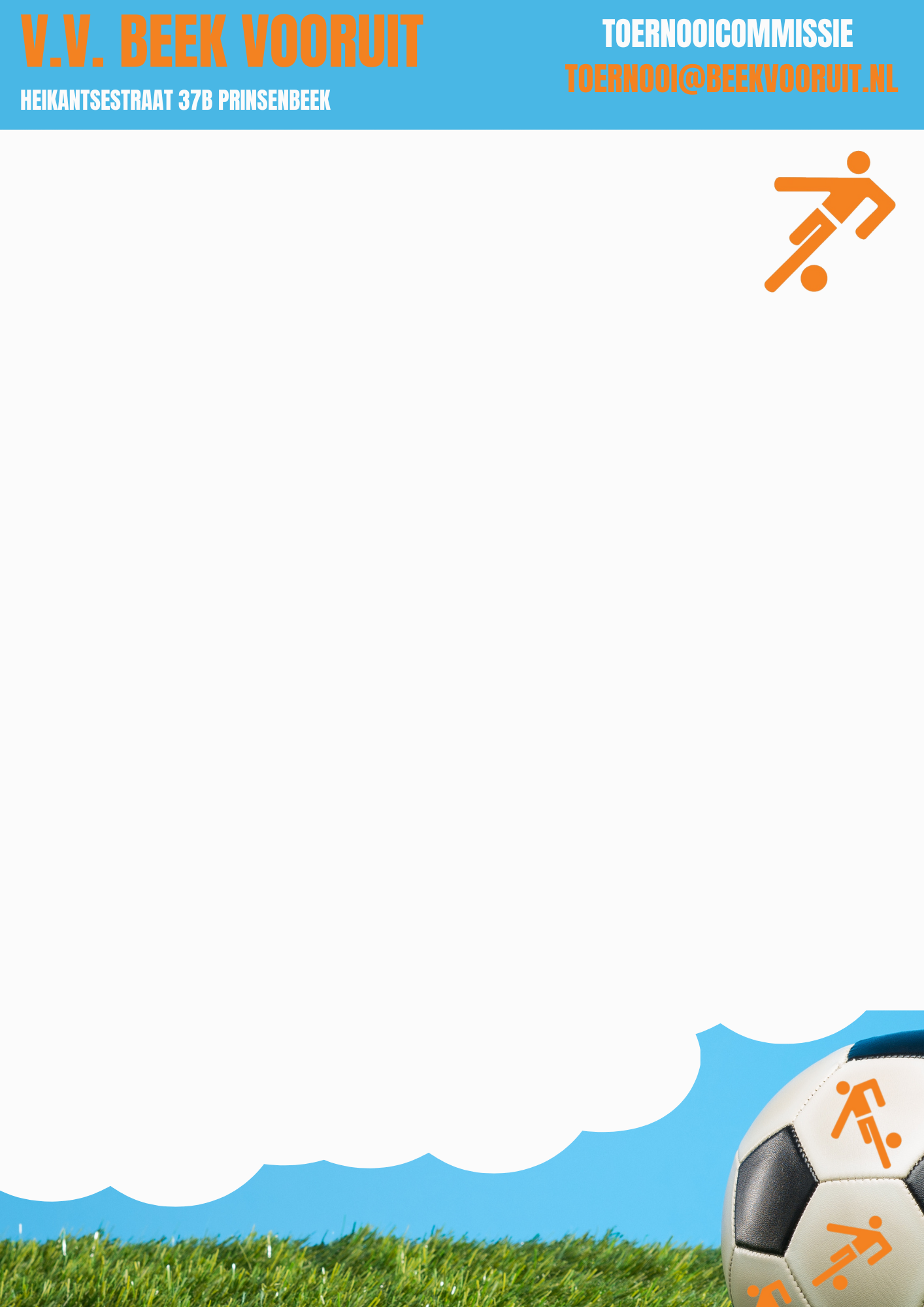 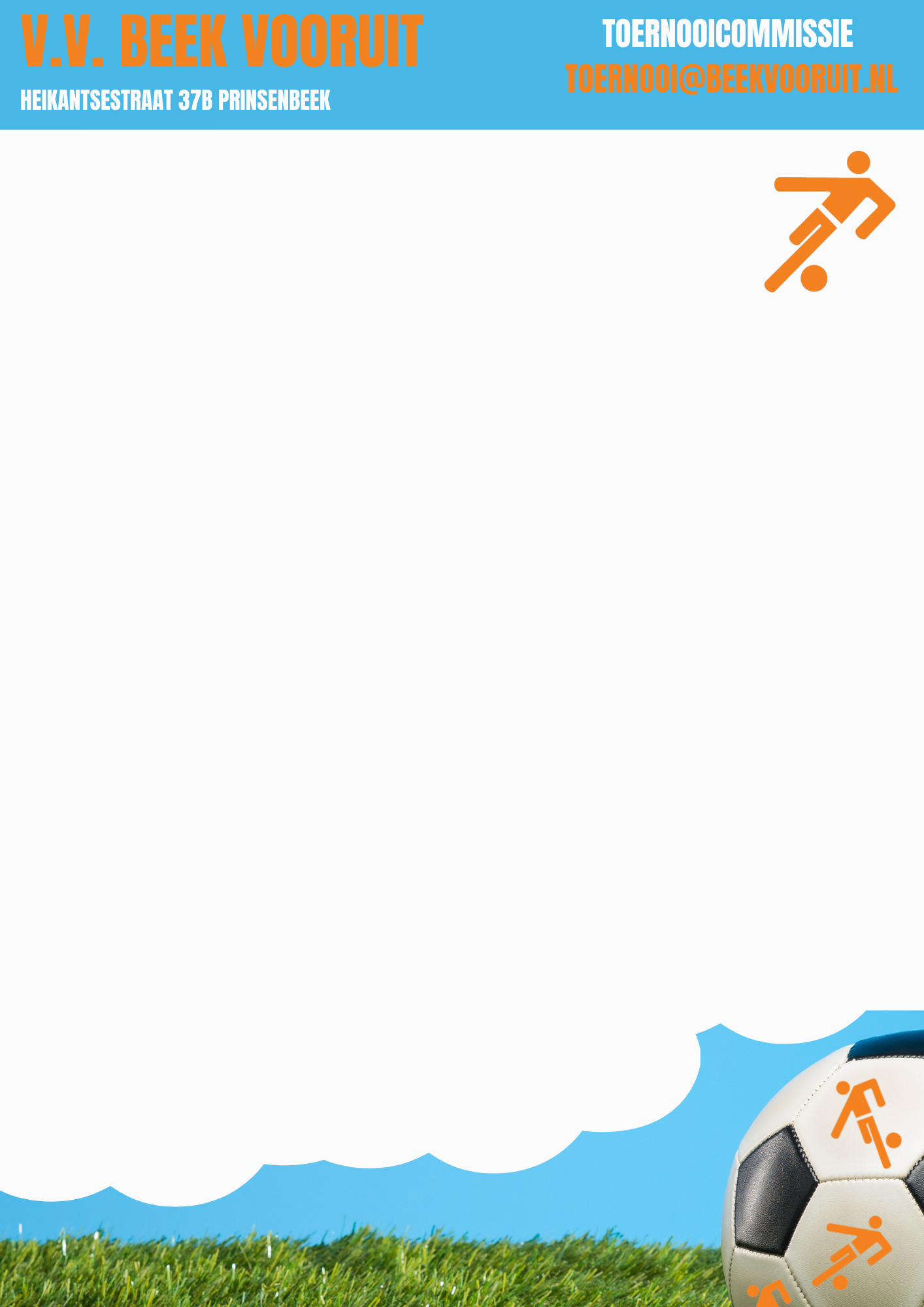 
Naam vereniging		: ……………………………………………….
Adres				: ……………………………………………….
Postcode en plaats		: ……………………………………………….
Contactpersoon		: ……………………………………………….
Telefoon			: ……………………………………………….
e-mail				: ……………………………………………….
DatumTeam(s)DatumTeam(s)Zaterdagmorgen 3 juni 2023JO8 (1e t/m 4e klasse Zuid 1)Zaterdagmiddag 3 juni 2023JO11 (Hoofdklasse Zuid 1)DatumTeam(s)DatumTeam(s)Zaterdagmorgen 3 juni 2023JO9 (1e tm 4e  kl. Zuid 1)Zaterdagmiddag 3 juni 2023JO11 (3e,4e kl. Zuid 1)DatumTeam(s)DatumTeam(s)Zaterdagmorgen 3 juni 2023JO10 (1e  t/m 4e klasse Zuid 1)Zaterdagmiddag 3 juni 2023JO12 (3e,4e kl. Zuid 1)